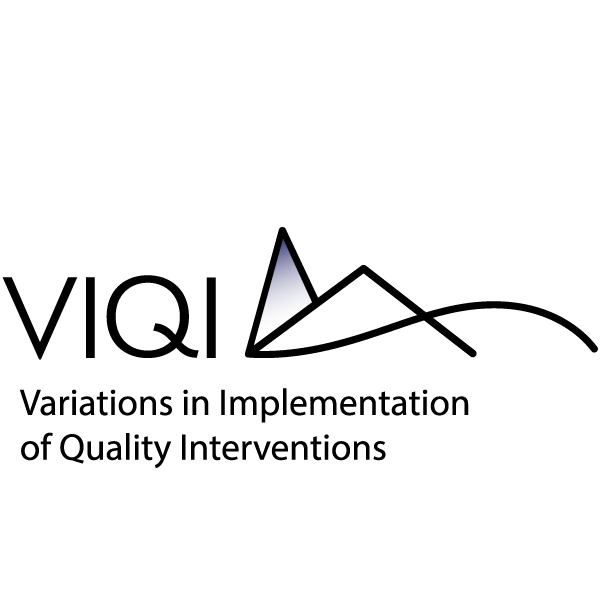 ADMINISTRATOR AND TEACHER COVID-19 SUPPLEMENTAL SURVEY QUESTIONSThe purpose of additional COVID-19 related survey questions is to capture information about how center and classroom programming, as well as administrator and teacher functioning, may have changed due to the COVID-19 pandemic, if there is a need to contextualize findings from the impact evaluation and process study. The items in this instrument will be collected as part of the fall administrator and teacher surveys, and the items are incorporated into those instruments.IntroductionThank you for participating in the Variations in Implementation of Quality Interventions (VIQI) Project! As part of this study, we would like you to answer some questions about yourself and your experiences as [a teacher/an administrator or director of early care and education]. This information is crucial to helping us understand how the COVID-19 pandemic may have affected center and classroom programming in early care and education settings.Your participation is completely voluntary, and you may skip any questions you do not wish to answer. You may stop the survey at any time. Your responses to these questions will be kept private to the extent permitted by law and will not be shared with your supervisor or other staff. There are no direct benefits to you for participating. Participation does not involve any risks other than what you would encounter in daily life. There is a small risk that your information could be lost, stolen, or misused, even though we follow strict rules to protect your information.  The study team will follow strict procedures to protect your responses, and your responses will only be used for research and program improvement purposes. Your responses will be stored in password protected computer files and in locked research facilities. The data will be used only by the research team and and other researchers bound by the same security requirements described here. We also may share de-identified responses with researchers looking at other education research topics who agree that they will protect your information.Please complete this questionnaire within the next [X] days. [If PAPER COPY, INCLUDE: Once complete, please [send it back to ADDRESS].] The questionnaire will take approximately 36 minutes in total to complete. If you have any questions, please contact your project liaison at [PHONE] or [email].Thank you!An agency may not conduct or sponsor, and a person is not required to respond to, a collection of information unless it displays a currently valid OMB control number. The OMB number for this information collection is 0970-0508 and the expiration date is XX/XX/XXXX. Send comments regarding this burden estimate or any other aspect of this collection of information, including suggestions for reducing this burden to [Contractor Contact Name]; [Contractor Contact Address].Administrator Survey Supplemental Questions (incorporated into baseline administrator survey)In what ways, if at all, has COVID-19 affected your center's staffing? SELECT ALL THAT APPLYCompared to prior to the pandemic (e.g. August 2019 – February 2020), is the current total enrollment of 3- and 4-year-olds at your center different?SELECT ONECompared to prior to the pandemic (e.g. August 2019 – February 2020), what percentage of 3- and 4-year-old children are currently enrolled at your center in total? SELECT ONECompared to prior to the pandemic (e.g. August 2019 – February 2020), is the size or composition of any of your classrooms serving 3- and/or 4-year-olds currently different?SELECT ONEHow is the size or composition of any of your classrooms serving 3- and/or 4-year-olds different? SELECT ALL THAT APPLYWhy did you make these changes to the size or composition of the 3’s and 4’s classrooms? SELECT ALL THAT APPLYDid your center receive a CARES Act small business loan, Paycheck Protection Program (PPP) loan, child care stabilization funds from ARP, state grants, or other emergency funding related to COVID-19?How was teacher training conducted last year? SELECT ALL THAT APPLYHave staff been provided with training on how to support students and families in the time of a pandemic (e.g., trauma-focused instruction, social-emotional learning)?What supports has your center provided staff on teaching during the COVID-19 pandemic (e.g., on topics such as teaching remotely, supporting families and children in the time of a pandemic)? SELECT ALL THAT APPLYWere these supports being provided new, as a result of the pandemic?SELECT ONEHow was coaching for teachers conducted last year?SELECT ALL THAT APPLY.How was coaching for assistant teachers conducted last year? SELECT ALL THAT APPLYAt some point from March 2020 to June 2021, did your center close completely (no children in the classroom, no remote teaching, staff not working from home) due to COVID-19?  SELECT ONEAt some point from March 2020 to June 2021, did your center conduct remote learning (e.g., conduct virtual lessons/activities, such as morning meeting/circle time) with families of children enrolled in classrooms serving 3- to 4-year-olds?SELECT ONEAre you currently implementing any changes at your center due to COVID-19? SELECT ALL THAT APPLYThe following items are a list of ways you may have felt or behaved in the PAST WEEK.  Please indicate often you have felt this way in the PAST WEEK.  PLEASE SELECT ONE RESPONSE PER ROW.  
 In the past week, how often have you...Radloff (1977)  How stressful was your job before COVID-19 (e.g. August 2019 - February 2020)?How stressful was your job from March 2020 to June 2021?How stressful is your job currently?How well are you coping with the stress of your job right now? Has COVID-19 affected the (physical) health of the staff/their families or the children/their families in your center? SELECT ALL THAT APPLYTo what extent do you feel like you understand the health recommendations for early care and education centers around COVID-19 (for example, social distancing guidelines)?Teacher Survey Supplemental Questions (incorporated into baseline teacher survey)As of today, how many children are enrolled in your classroom? CHOOSE ONE.How does this number compare to the number of children enrolled in your classroom before the COVID-19 pandemic (e.g., prior to March 2020)?CHOOSE ONEWhat percentage of children are currently attending consistently?CHOOSE ONEHow does this compare to child attendance in your classroom last school year (e.g., August 2020 – June 2021)?CHOOSE ONEHow many times did you attend a training in the past year (2020-2021) that was conducted remotely via webinar, video conference (e.g., Zoom, WebEx), or online learning platforms?How many times did you attend a coaching session in the past year (2020-2021) that was conducted remotely (e.g. uploading videos for a coach to review and provide feedback, video conferencing observation and meeting with a coach)?Did you experience any of the following challenges with remote coaching? CHOOSE ALL THAT APPLYHow would you describe your current teaching responsibilities? CHOOSE ONEHave you taken on new responsibilities since the beginning of the COVID-19 pandemic (e.g., March 2020)? CHOOSE ALL THAT APPLYHow burdensome are these new responsibilities?In what ways are you currently interacting with the families of the children in your class? CHOOSE ALL THAT APPLYHow stressful was your job last year(e.g., August 2020-June 2021)? How stressful is your job currently? How well are you coping with the stress of your job right now?  The following items are a list of ways you may have felt or behaved in the PAST WEEK.  Please indicate often you have felt this way in the PAST WEEK.  PLEASE SELECT ONE RESPONSE PER ROW.   In the past week, how often have you... Radloff (1977)   Are you currently enforcing social distancing requirements in your classroom? CHOOSE ONE Do COVID restrictions currently impact your ability to use the following resources in your classroom? CHOOSE ONE ON EACH ROW. How disruptive do you feel your center’s current COVID requirements (e.g. distancing, cleaning, group size limitations) are to your teaching? Since March 2020, have you experienced any of the following in your job as an early childhood educator?  CHOOSE ALL THAT APPLY Since March 2020, have you seriously considered leaving the field of early childhood education permanently? CHOOSE ONE How comfortable do currently you feel about going into your center amid the COVID-19 pandemic? £1We had to lay off one or more staff members£2One or more staff members left voluntarily£3We had to reduce the working hours of one or more staff members£4We have been unable to hire new staff because of COVID-19£5We had to change the work responsibilities of one or more staff members£6We made another change to our workforce (please specify) _____________£7COVID-19 has not affected my center’s staffing in any way£1Yes, it has increased [SKIP 30]£2Yes, it has decreased [GO TO 30]£3No, enrollment has not changed [SKIP 30]£4Not sure [SKIP 30]£10£21-25%£326-50%£451-75%£576-100%£1Yes [GO TO 32 and 33]£2No [SKIP 32 and 33]£3Not sure [SKIP 32 and 33]£1Smaller class sizes£2Fewer classrooms£3More classrooms£4Other (describe)  ____________£1Lower enrollment£2Higher enrollment£3Fewer teachers£4Lack of space£5To promote social distancing£6Other (describe) ________________□1Yes□2No □3Not sure□1Training was conducted in person□2Training was conducted remotely (e.g. via live virtual lecture or webinar, live virtual classroom or video conference, or online learning platform with pre-recorded content that can be reviewed on your own)□1Yes, please describe: _____________________________________________□2No£1Paid in-service days for teachers (whether or not the center was open for children)  £2Common planning time with teaching teams/other teachers £3Guidance/support from center director or other center leadership   £4Online supports (e.g., virtual coaches, webinars), please specify: ___________________ £5Other support, please specify:  _____________________________________________ £6We have not provided this kind of support  £1Yes, they began after March 2020, we are still offering these supports, and we plan to continue offering them after the pandemic£2Yes, they began after March 2020 and we are still offering these supports, but plan to stop offering them after the pandemic has ended£3Yes, they began after March 2020 and we are no longer offering them£4No, we provided these supports prior to March 2020 □1Coaching was conducted in person□2Coaching was conducted remotely (e.g. uploading videos for a coach to review and provide feedback, video conferencing observation and meeting with a coach)□1Coaching was conducted in person□2Coaching was conducted remotely (e.g. uploading videos for a coach to review and provide feedback, video conferencing observation and meeting with a coach)□1Yes□2No □3Not sure□1Yes□2No □3Not sure□1Staggering schedules so there are smaller classroom sizes (e.g. part-day programming)□2Rearranging the structure of classrooms so there can be 6+ feet between people □3Moving more classes to be held outside  □4Creating one-way hallways□5Increasing cleaning and disinfecting  □6Requiring more frequent handwashing  □7Requiring staff and visitors to wear face masks  □8Requiring children to wear face masks□9Regularly screening staff for potential COVID-19 symptoms  □10Regularly screening children for potential COVID-19 symptoms  □11Reducing the number of visitors allowed inside   □12Other (please specify)  ______________In the past week, how often have you…Rarely or none of the time (less than 1 day)Some or a little of the time (1-2 days)Occasionally or a moderate amount of time (3-4 days)All of the time (5-7 days)(a) Been bothered by things that usually don’t bother you(b) Had trouble keeping your mind on what you were doing(c) Felt depressed(d) Felt that everything you did was an effort(e) Felt hopeful about the future(f) Felt fearful(g) Had restless sleep(h) Felt happy(i) Felt lonely(j) Felt you could not “get going”□1 1: Not at all stressful □6 6 □2 2 □7 7 □3 3 □8 8 □4 4 □9 9 □5 5 □10 10: Extremely stressful □1 1: Not at all stressful □6 6 □2 2 □7 7 □3 3 □8 8 □4 4 □9 9 □5 5 □10 10: Extremely stressful □1 1: Not at all stressful □6 6 □2 2 □7 7 □3 3 □8 8 □4 4 □9 9 □5 5 □10 10: Extremely stressful □1 1: Not coping □6 6 □2 2 □7 7 □3 3 □8 8 □4 4 □9 9 □5 5 □10 10: Coping very well □1Yes, some staff have gotten physically ill□2Yes, families of some staff have gotten physically ill□3Yes, some children have gotten physically ill□4Yes, families of children at my center have gotten physically ill□5No, as far as I know, COVID-19 has not affected the (physical) health of my staff (or their families) or the health of children and their families at my center□1A lot□2Somewhat□3A little□4Not at all□11□78□1414□2121□22□89□1515□2222□33□910□1616□2323□44□1011□1717□2424□55□1112□1818□2525□66□1213□1919□26More than 25□77□1313□2020□1It is smaller□2It is larger□3It is about the same□4I did not work at this center□5I did not teach in a classroom serving 3s and 4s□10□21-25%□326-50%□451-75%□576-100%□1Children are generally attending less often□2Children are generally attending more often□3Children are generally attending about the same□4Not sure1Never (all trainings were conducted in person)2Sometimes (some trainings were conducted in person)£3Often (no trainings were conducted in person)1Never (all coaching sessions were conducted in person) [SKIP 41]2Sometimes (some coaching sessions were conducted in person) [GO TO 41]£3Often (no coaching sessions were conducted in person) [GO TO 41]1Technology challenges – e.g., difficulties learning a new virtual coaching platform, having a stable wi-fi connection 2More disruptions or distractions during coaching sessions£3Difficulty building rapport with your coach□1I am responsible for planning and teaching children in a classroom□2I am teaching remotely, but am responsible for determining the curriculum/planning□3The center has planned and provided all activities and I am only responsible for distributing activities□1Yes, cleaning/sanitizing my classroom□2Yes, enforcing social distancing and mask wearing□3Yes, increased communication with parents□4Yes, interviewing new hires□5Yes, something else□6No à SKIP 52□11: Not at all burdensome□66□22□77□33□88□44□99□55□1010: Extremely burdensome□1In-person contact□2Virtual contact, such as an online chatroom, app, or email□3By updates on a center or classroom website□4Phone calls or texts□5Social media (e.g., Facebook, Instagram)□1 1: Not at all stressful □6 6 □2 2 □7 7 □3 3 □8 8 □4 4 □9 9 □5 5 □10 10: Extremely stressful □1 1: Not at all stressful □6 6 □2 2 □7 7 □3 3 □8 8 □4 4 □9 9 □5 5 □10 10: Extremely stressful □1 1 Not coping □6 6 □2 2 □7 7 □3 3 □8 8 □4 4 □9 9 □5 5 □10 10: Coping very well In the past week, how often have you… Rarely or none of the time (less than 1 day per week) Some or a little of the time (1-2 days per week) Occasionally or a moderate amount of time (3-4 days) All of the time (5-7 days) (a) Been bothered by things that usually don’t bother you (b) Had trouble keeping your mind on what you were doing (c) Felt depressed (d) Felt that everything you did was an effort (e) Felt hopeful about the future (f) Felt fearful (g) Had restless sleep (h) Felt happy (i) Felt lonely (j) Felt you could not “get going” □1 Yes, children must stay 6 feet apart from each other □2 Yes, children must stay 3 feet apart from each other □3 Yes, but only between children and adults (not among children) □4 No I can use this as normal  I can use this with extra cleaning between uses  I can use this but children must each have their own (cannot share) I cannot use this at all I don’t use this Children’s books, basal reader books (leveled books) □1 □2 □3 □4 □5 Manipulatives (e.g. blocks, puzzles) □1 □2 □3 □4 □5 Audiovisual equipment (e.g., DVD player, TV) and DVDs, videotapes or films □1 □2 □3 □4 □5 Computer equipment (e.g., computers, tablets) □1 □2 □3 □4 □5 Art materials, paints, clay □1 □2 □3 □4 □5 Science materials (e.g., magnifying glass, scales, thermometers) □1 □2 □3 □4 □5 Musical instruments and musical recordings □1 □2 □3 □4 □5 Materials for teaching DLL/ELL children □1 □2 □3 □4 □5 Materials for teaching children with disabilities □1 □2 □3 □4 □5 □1 1: Not at all disruptive □6 6 □2 2 □7 7 □3 3 □8 8 □4 4 □9 9 □5 5 □10 10: Very disruptive □11 NA: My center is operating as usual □1 I was laid off □2 I was furloughed or temporarily laid off without pay □3 I had my working hours reduced □4 I took voluntary leave without pay □5 I voluntarily left my position permanently □6 None of the above □1 Yes, I applied for jobs in other fields □2 Yes, but I did not apply for other jobs □3 No □1 I feel very comfortable □2 I feel somewhat comfortable □3 I feel somewhat uncomfortable □4 I feel very uncomfortable 